SCHEDA PROGETTOPimonte, 30/10/22                                                                                                                       L’insegnanteISTITUTO COMPRENSIVO STATALE“Paride Del Pozzo” Via S.Sprito, 6 - PIMONTE (NA) - C.A.P.: 80050 - Tel: 0818792130 -  Fax: 0818749957 NAIC86400X@istruzione.it   -   http://www.icsdelpozzo.gov.itC.MEC. NAIC86400X                                                      C.F. 82008870634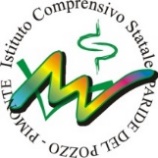 Denominazione progettoPICCOLI EROI A SCUOLAPICCOLI EROI A SCUOLAPICCOLI EROI A SCUOLAPICCOLI EROI A SCUOLAPICCOLI EROI A SCUOLAPICCOLI EROI A SCUOLAPICCOLI EROI A SCUOLAPICCOLI EROI A SCUOLAPICCOLI EROI A SCUOLAPICCOLI EROI A SCUOLAPICCOLI EROI A SCUOLAPICCOLI EROI A SCUOLAPICCOLI EROI A SCUOLATipologia (curricolare/extracurricolare)Progetto curricolareProgetto curricolareProgetto curricolareProgetto curricolareProgetto curricolareProgetto curricolareProgetto curricolareProgetto curricolareProgetto curricolareProgetto curricolareProgetto curricolareProgetto curricolareProgetto curricolareResponsabile del progettoInsegnante Daniela GuadagniInsegnante Daniela GuadagniInsegnante Daniela GuadagniInsegnante Daniela GuadagniInsegnante Daniela GuadagniInsegnante Daniela GuadagniInsegnante Daniela GuadagniInsegnante Daniela GuadagniInsegnante Daniela GuadagniInsegnante Daniela GuadagniInsegnante Daniela GuadagniInsegnante Daniela GuadagniInsegnante Daniela GuadagniPriorità a cui si riferisce (situazione su cui si interviene)Costruzione, nei bambini, di un armonico ed equilibrato schema corporeoCostruzione, nei bambini, di un armonico ed equilibrato schema corporeoCostruzione, nei bambini, di un armonico ed equilibrato schema corporeoCostruzione, nei bambini, di un armonico ed equilibrato schema corporeoCostruzione, nei bambini, di un armonico ed equilibrato schema corporeoCostruzione, nei bambini, di un armonico ed equilibrato schema corporeoCostruzione, nei bambini, di un armonico ed equilibrato schema corporeoCostruzione, nei bambini, di un armonico ed equilibrato schema corporeoCostruzione, nei bambini, di un armonico ed equilibrato schema corporeoCostruzione, nei bambini, di un armonico ed equilibrato schema corporeoCostruzione, nei bambini, di un armonico ed equilibrato schema corporeoCostruzione, nei bambini, di un armonico ed equilibrato schema corporeoCostruzione, nei bambini, di un armonico ed equilibrato schema corporeoDestinatari (n.ro alunni, eventuali alunni BES, classi coinvolte)Alunni anni 4/5 – Plesso Franche ( sez- Pulcini) Plesso Tralia (sez. Ciclamini – Mimose)Alunni anni 4/5 – Plesso Franche ( sez- Pulcini) Plesso Tralia (sez. Ciclamini – Mimose)Alunni anni 4/5 – Plesso Franche ( sez- Pulcini) Plesso Tralia (sez. Ciclamini – Mimose)Alunni anni 4/5 – Plesso Franche ( sez- Pulcini) Plesso Tralia (sez. Ciclamini – Mimose)Alunni anni 4/5 – Plesso Franche ( sez- Pulcini) Plesso Tralia (sez. Ciclamini – Mimose)Alunni anni 4/5 – Plesso Franche ( sez- Pulcini) Plesso Tralia (sez. Ciclamini – Mimose)Alunni anni 4/5 – Plesso Franche ( sez- Pulcini) Plesso Tralia (sez. Ciclamini – Mimose)Alunni anni 4/5 – Plesso Franche ( sez- Pulcini) Plesso Tralia (sez. Ciclamini – Mimose)Alunni anni 4/5 – Plesso Franche ( sez- Pulcini) Plesso Tralia (sez. Ciclamini – Mimose)Alunni anni 4/5 – Plesso Franche ( sez- Pulcini) Plesso Tralia (sez. Ciclamini – Mimose)Alunni anni 4/5 – Plesso Franche ( sez- Pulcini) Plesso Tralia (sez. Ciclamini – Mimose)Alunni anni 4/5 – Plesso Franche ( sez- Pulcini) Plesso Tralia (sez. Ciclamini – Mimose)Alunni anni 4/5 – Plesso Franche ( sez- Pulcini) Plesso Tralia (sez. Ciclamini – Mimose)Discipline coinvolte(specificare)Tutti i campi di esperienzaTutti i campi di esperienzaTutti i campi di esperienzaTutti i campi di esperienzaTutti i campi di esperienzaTutti i campi di esperienzaTutti i campi di esperienzaTutti i campi di esperienzaTutti i campi di esperienzaTutti i campi di esperienzaTutti i campi di esperienzaTutti i campi di esperienzaTutti i campi di esperienzaFinalità del progettoPromuovere la diffusione e l'implementazione dell'attività motoria nella scuola dell'Infanzia • Favorire nel bambino lo sviluppo dell’identità, dell’autonomia, della competenza e della cittadinanza riconoscendo gli ambienti che lo circondano • Realizzare l'alfabetizzazione motoria, attraverso lo sviluppo delle funzioni corporee e mentali preposte al controllo del movimento e che stanno alla base degli apprendimenti strumentali della letto-scrittura • Favorire buone pratiche di inclusione scolastica e di prevenzione del disagioPromuovere la diffusione e l'implementazione dell'attività motoria nella scuola dell'Infanzia • Favorire nel bambino lo sviluppo dell’identità, dell’autonomia, della competenza e della cittadinanza riconoscendo gli ambienti che lo circondano • Realizzare l'alfabetizzazione motoria, attraverso lo sviluppo delle funzioni corporee e mentali preposte al controllo del movimento e che stanno alla base degli apprendimenti strumentali della letto-scrittura • Favorire buone pratiche di inclusione scolastica e di prevenzione del disagioPromuovere la diffusione e l'implementazione dell'attività motoria nella scuola dell'Infanzia • Favorire nel bambino lo sviluppo dell’identità, dell’autonomia, della competenza e della cittadinanza riconoscendo gli ambienti che lo circondano • Realizzare l'alfabetizzazione motoria, attraverso lo sviluppo delle funzioni corporee e mentali preposte al controllo del movimento e che stanno alla base degli apprendimenti strumentali della letto-scrittura • Favorire buone pratiche di inclusione scolastica e di prevenzione del disagioPromuovere la diffusione e l'implementazione dell'attività motoria nella scuola dell'Infanzia • Favorire nel bambino lo sviluppo dell’identità, dell’autonomia, della competenza e della cittadinanza riconoscendo gli ambienti che lo circondano • Realizzare l'alfabetizzazione motoria, attraverso lo sviluppo delle funzioni corporee e mentali preposte al controllo del movimento e che stanno alla base degli apprendimenti strumentali della letto-scrittura • Favorire buone pratiche di inclusione scolastica e di prevenzione del disagioPromuovere la diffusione e l'implementazione dell'attività motoria nella scuola dell'Infanzia • Favorire nel bambino lo sviluppo dell’identità, dell’autonomia, della competenza e della cittadinanza riconoscendo gli ambienti che lo circondano • Realizzare l'alfabetizzazione motoria, attraverso lo sviluppo delle funzioni corporee e mentali preposte al controllo del movimento e che stanno alla base degli apprendimenti strumentali della letto-scrittura • Favorire buone pratiche di inclusione scolastica e di prevenzione del disagioPromuovere la diffusione e l'implementazione dell'attività motoria nella scuola dell'Infanzia • Favorire nel bambino lo sviluppo dell’identità, dell’autonomia, della competenza e della cittadinanza riconoscendo gli ambienti che lo circondano • Realizzare l'alfabetizzazione motoria, attraverso lo sviluppo delle funzioni corporee e mentali preposte al controllo del movimento e che stanno alla base degli apprendimenti strumentali della letto-scrittura • Favorire buone pratiche di inclusione scolastica e di prevenzione del disagioPromuovere la diffusione e l'implementazione dell'attività motoria nella scuola dell'Infanzia • Favorire nel bambino lo sviluppo dell’identità, dell’autonomia, della competenza e della cittadinanza riconoscendo gli ambienti che lo circondano • Realizzare l'alfabetizzazione motoria, attraverso lo sviluppo delle funzioni corporee e mentali preposte al controllo del movimento e che stanno alla base degli apprendimenti strumentali della letto-scrittura • Favorire buone pratiche di inclusione scolastica e di prevenzione del disagioPromuovere la diffusione e l'implementazione dell'attività motoria nella scuola dell'Infanzia • Favorire nel bambino lo sviluppo dell’identità, dell’autonomia, della competenza e della cittadinanza riconoscendo gli ambienti che lo circondano • Realizzare l'alfabetizzazione motoria, attraverso lo sviluppo delle funzioni corporee e mentali preposte al controllo del movimento e che stanno alla base degli apprendimenti strumentali della letto-scrittura • Favorire buone pratiche di inclusione scolastica e di prevenzione del disagioPromuovere la diffusione e l'implementazione dell'attività motoria nella scuola dell'Infanzia • Favorire nel bambino lo sviluppo dell’identità, dell’autonomia, della competenza e della cittadinanza riconoscendo gli ambienti che lo circondano • Realizzare l'alfabetizzazione motoria, attraverso lo sviluppo delle funzioni corporee e mentali preposte al controllo del movimento e che stanno alla base degli apprendimenti strumentali della letto-scrittura • Favorire buone pratiche di inclusione scolastica e di prevenzione del disagioPromuovere la diffusione e l'implementazione dell'attività motoria nella scuola dell'Infanzia • Favorire nel bambino lo sviluppo dell’identità, dell’autonomia, della competenza e della cittadinanza riconoscendo gli ambienti che lo circondano • Realizzare l'alfabetizzazione motoria, attraverso lo sviluppo delle funzioni corporee e mentali preposte al controllo del movimento e che stanno alla base degli apprendimenti strumentali della letto-scrittura • Favorire buone pratiche di inclusione scolastica e di prevenzione del disagioPromuovere la diffusione e l'implementazione dell'attività motoria nella scuola dell'Infanzia • Favorire nel bambino lo sviluppo dell’identità, dell’autonomia, della competenza e della cittadinanza riconoscendo gli ambienti che lo circondano • Realizzare l'alfabetizzazione motoria, attraverso lo sviluppo delle funzioni corporee e mentali preposte al controllo del movimento e che stanno alla base degli apprendimenti strumentali della letto-scrittura • Favorire buone pratiche di inclusione scolastica e di prevenzione del disagioPromuovere la diffusione e l'implementazione dell'attività motoria nella scuola dell'Infanzia • Favorire nel bambino lo sviluppo dell’identità, dell’autonomia, della competenza e della cittadinanza riconoscendo gli ambienti che lo circondano • Realizzare l'alfabetizzazione motoria, attraverso lo sviluppo delle funzioni corporee e mentali preposte al controllo del movimento e che stanno alla base degli apprendimenti strumentali della letto-scrittura • Favorire buone pratiche di inclusione scolastica e di prevenzione del disagioPromuovere la diffusione e l'implementazione dell'attività motoria nella scuola dell'Infanzia • Favorire nel bambino lo sviluppo dell’identità, dell’autonomia, della competenza e della cittadinanza riconoscendo gli ambienti che lo circondano • Realizzare l'alfabetizzazione motoria, attraverso lo sviluppo delle funzioni corporee e mentali preposte al controllo del movimento e che stanno alla base degli apprendimenti strumentali della letto-scrittura • Favorire buone pratiche di inclusione scolastica e di prevenzione del disagioObiettivi specifici/Risultati attesiObiettivi specificiObiettivi specificiObiettivi specificiObiettivi specificiObiettivi specificiObiettivi specificiRisultati attesiRisultati attesiRisultati attesiRisultati attesiRisultati attesiRisultati attesiRisultati attesiObiettivi specifici/Risultati attesiSviluppare le caratteristiche morfo-funzionali del corpoElaborare e strutturare l'immagine corporeaSviluppare e affinare le capacità senso-percettive Sviluppare gli schemi posturali e motori di base Acquisire progressivamente le capacità motorie coordinativeSviluppare le caratteristiche morfo-funzionali del corpoElaborare e strutturare l'immagine corporeaSviluppare e affinare le capacità senso-percettive Sviluppare gli schemi posturali e motori di base Acquisire progressivamente le capacità motorie coordinativeSviluppare le caratteristiche morfo-funzionali del corpoElaborare e strutturare l'immagine corporeaSviluppare e affinare le capacità senso-percettive Sviluppare gli schemi posturali e motori di base Acquisire progressivamente le capacità motorie coordinativeSviluppare le caratteristiche morfo-funzionali del corpoElaborare e strutturare l'immagine corporeaSviluppare e affinare le capacità senso-percettive Sviluppare gli schemi posturali e motori di base Acquisire progressivamente le capacità motorie coordinativeSviluppare le caratteristiche morfo-funzionali del corpoElaborare e strutturare l'immagine corporeaSviluppare e affinare le capacità senso-percettive Sviluppare gli schemi posturali e motori di base Acquisire progressivamente le capacità motorie coordinativeSviluppare le caratteristiche morfo-funzionali del corpoElaborare e strutturare l'immagine corporeaSviluppare e affinare le capacità senso-percettive Sviluppare gli schemi posturali e motori di base Acquisire progressivamente le capacità motorie coordinativeAl termine del percorso, gli alunni dovranno dimostrare di aver conseguito le seguenti competenze: Comunicative • Saper interagire con gli altri e con l’ambiente circostante attraverso il linguaggio non verbale • Saper selezionare e utilizzare i segnali corporei ritenuti funzionali al messaggio che si vuole comunicare Cognitive • Conoscere la propria corporeità: percezione globale e segmentaria del proprio corpo, coordinazione oculo-manuale e oculo-podalica, percezione dinamica, ritmo ed equilibrio • Padroneggiare le strutture spazio-temporali • Conoscere i principi generali per il mantenimento della salute Socio-relazionali per la gestione del movimento • Controllare gli schemi motori, dinamici e posturali di base, nei lavori di gruppo • Saper condividere modalità di gioco e schemi di azione • Rispettare le regoleAl termine del percorso, gli alunni dovranno dimostrare di aver conseguito le seguenti competenze: Comunicative • Saper interagire con gli altri e con l’ambiente circostante attraverso il linguaggio non verbale • Saper selezionare e utilizzare i segnali corporei ritenuti funzionali al messaggio che si vuole comunicare Cognitive • Conoscere la propria corporeità: percezione globale e segmentaria del proprio corpo, coordinazione oculo-manuale e oculo-podalica, percezione dinamica, ritmo ed equilibrio • Padroneggiare le strutture spazio-temporali • Conoscere i principi generali per il mantenimento della salute Socio-relazionali per la gestione del movimento • Controllare gli schemi motori, dinamici e posturali di base, nei lavori di gruppo • Saper condividere modalità di gioco e schemi di azione • Rispettare le regoleAl termine del percorso, gli alunni dovranno dimostrare di aver conseguito le seguenti competenze: Comunicative • Saper interagire con gli altri e con l’ambiente circostante attraverso il linguaggio non verbale • Saper selezionare e utilizzare i segnali corporei ritenuti funzionali al messaggio che si vuole comunicare Cognitive • Conoscere la propria corporeità: percezione globale e segmentaria del proprio corpo, coordinazione oculo-manuale e oculo-podalica, percezione dinamica, ritmo ed equilibrio • Padroneggiare le strutture spazio-temporali • Conoscere i principi generali per il mantenimento della salute Socio-relazionali per la gestione del movimento • Controllare gli schemi motori, dinamici e posturali di base, nei lavori di gruppo • Saper condividere modalità di gioco e schemi di azione • Rispettare le regoleAl termine del percorso, gli alunni dovranno dimostrare di aver conseguito le seguenti competenze: Comunicative • Saper interagire con gli altri e con l’ambiente circostante attraverso il linguaggio non verbale • Saper selezionare e utilizzare i segnali corporei ritenuti funzionali al messaggio che si vuole comunicare Cognitive • Conoscere la propria corporeità: percezione globale e segmentaria del proprio corpo, coordinazione oculo-manuale e oculo-podalica, percezione dinamica, ritmo ed equilibrio • Padroneggiare le strutture spazio-temporali • Conoscere i principi generali per il mantenimento della salute Socio-relazionali per la gestione del movimento • Controllare gli schemi motori, dinamici e posturali di base, nei lavori di gruppo • Saper condividere modalità di gioco e schemi di azione • Rispettare le regoleAl termine del percorso, gli alunni dovranno dimostrare di aver conseguito le seguenti competenze: Comunicative • Saper interagire con gli altri e con l’ambiente circostante attraverso il linguaggio non verbale • Saper selezionare e utilizzare i segnali corporei ritenuti funzionali al messaggio che si vuole comunicare Cognitive • Conoscere la propria corporeità: percezione globale e segmentaria del proprio corpo, coordinazione oculo-manuale e oculo-podalica, percezione dinamica, ritmo ed equilibrio • Padroneggiare le strutture spazio-temporali • Conoscere i principi generali per il mantenimento della salute Socio-relazionali per la gestione del movimento • Controllare gli schemi motori, dinamici e posturali di base, nei lavori di gruppo • Saper condividere modalità di gioco e schemi di azione • Rispettare le regoleAl termine del percorso, gli alunni dovranno dimostrare di aver conseguito le seguenti competenze: Comunicative • Saper interagire con gli altri e con l’ambiente circostante attraverso il linguaggio non verbale • Saper selezionare e utilizzare i segnali corporei ritenuti funzionali al messaggio che si vuole comunicare Cognitive • Conoscere la propria corporeità: percezione globale e segmentaria del proprio corpo, coordinazione oculo-manuale e oculo-podalica, percezione dinamica, ritmo ed equilibrio • Padroneggiare le strutture spazio-temporali • Conoscere i principi generali per il mantenimento della salute Socio-relazionali per la gestione del movimento • Controllare gli schemi motori, dinamici e posturali di base, nei lavori di gruppo • Saper condividere modalità di gioco e schemi di azione • Rispettare le regoleAl termine del percorso, gli alunni dovranno dimostrare di aver conseguito le seguenti competenze: Comunicative • Saper interagire con gli altri e con l’ambiente circostante attraverso il linguaggio non verbale • Saper selezionare e utilizzare i segnali corporei ritenuti funzionali al messaggio che si vuole comunicare Cognitive • Conoscere la propria corporeità: percezione globale e segmentaria del proprio corpo, coordinazione oculo-manuale e oculo-podalica, percezione dinamica, ritmo ed equilibrio • Padroneggiare le strutture spazio-temporali • Conoscere i principi generali per il mantenimento della salute Socio-relazionali per la gestione del movimento • Controllare gli schemi motori, dinamici e posturali di base, nei lavori di gruppo • Saper condividere modalità di gioco e schemi di azione • Rispettare le regoleObiettivi specifici/Risultati attesiTraguardi previsti (1)(di risultato quantizzabili, numerico)Acquisizione dello schema corporeo Acquisizione dello schema corporeo Acquisizione dello schema corporeo Acquisizione dello schema corporeo Acquisizione dello schema corporeo Acquisizione dello schema corporeo Miglioramento delle abilità motorie del 30%Miglioramento delle abilità motorie del 30%Miglioramento delle abilità motorie del 30%Miglioramento delle abilità motorie del 30%Miglioramento delle abilità motorie del 30%Miglioramento delle abilità motorie del 30%Miglioramento delle abilità motorie del 30%Altre priorità (eventuali)Miglioramento dell’autoefficacia e dell’autodeterminazioneMiglioramento dell’autoefficacia e dell’autodeterminazioneMiglioramento dell’autoefficacia e dell’autodeterminazioneMiglioramento dell’autoefficacia e dell’autodeterminazioneMiglioramento dell’autoefficacia e dell’autodeterminazioneMiglioramento dell’autoefficacia e dell’autodeterminazioneMiglioramento dell’autoefficacia e dell’autodeterminazioneMiglioramento dell’autoefficacia e dell’autodeterminazioneMiglioramento dell’autoefficacia e dell’autodeterminazioneMiglioramento dell’autoefficacia e dell’autodeterminazioneMiglioramento dell’autoefficacia e dell’autodeterminazioneMiglioramento dell’autoefficacia e dell’autodeterminazioneMiglioramento dell’autoefficacia e dell’autodeterminazioneDurata (da/a) e tempi  (ore totali)Da gennaio a maggio per un’ora settimanale. (20 ore)Da gennaio a maggio per un’ora settimanale. (20 ore)Da gennaio a maggio per un’ora settimanale. (20 ore)Da gennaio a maggio per un’ora settimanale. (20 ore)Da gennaio a maggio per un’ora settimanale. (20 ore)Da gennaio a maggio per un’ora settimanale. (20 ore)Da gennaio a maggio per un’ora settimanale. (20 ore)Da gennaio a maggio per un’ora settimanale. (20 ore)Da gennaio a maggio per un’ora settimanale. (20 ore)Da gennaio a maggio per un’ora settimanale. (20 ore)Da gennaio a maggio per un’ora settimanale. (20 ore)Da gennaio a maggio per un’ora settimanale. (20 ore)Da gennaio a maggio per un’ora settimanale. (20 ore)Attività previste e cronoprogramma (2)Ob.n.Ob.n.AttivitàAttivitàNovoreDicoreDicoreDicoreGenoreFeboreMaroreAproreMagoreAttività previste e cronoprogramma (2)Attività previste e cronoprogramma (2)1. Acquisire la coscienza corporea e la consapevolezza di sé. Riconoscere le principali parti del corpo. Esprimere le proprie esigenze ed emozioni.2. Comprendere e riprodurre messaggi mimico- gestuali anche su base musicale.3.Essere autonomo e collaborativo nei giochi e nelle attività.  4.Riconoscere la propria identità, superare  la dipendenza dall’adulto, affrontare risolvere i conflitti.1. Acquisire la coscienza corporea e la consapevolezza di sé. Riconoscere le principali parti del corpo. Esprimere le proprie esigenze ed emozioni.2. Comprendere e riprodurre messaggi mimico- gestuali anche su base musicale.3.Essere autonomo e collaborativo nei giochi e nelle attività.  4.Riconoscere la propria identità, superare  la dipendenza dall’adulto, affrontare risolvere i conflitti.Giochi ed attività di conoscenza del proprio corpo, individuali e di gruppo. - Giochi e attività psicomotorie per la discriminazione senso-percettiva con l’utilizzo degli schemi posturali e motori di base. - Giochi di rilassamento e respirazione. - Giochi e attività di esplorazione dell’ambiente e di interiorizzazione degli andamenti rettilinei, delle direzioni e dei concetti topologici, con e senza l’utilizzo dei piccoli attrezzi. - Memorizzazione di canzoni. Giochi e attività di coordinazione oculo-manuale e oculo-podalica. - Manipolazione di attrezzi e oggetti in gruppo. - Attività per la sequenzialità dei movimenti degli arti. - Associazione di movimenti coordinati degli arti superiori a piccole canzoncine e filastrocche. Attività di motricità fine e coordinazione oculo-manuale su diverse superfici. - Attività di ricalco, di impasto e di travaso. - Attività grafico pittoriche per l’interiorizzazione dei diversi andamenti rettilinei. - Attività di dissociazione delle dita e per la presa digitale a pinzaGiochi ed attività di conoscenza del proprio corpo, individuali e di gruppo. - Giochi e attività psicomotorie per la discriminazione senso-percettiva con l’utilizzo degli schemi posturali e motori di base. - Giochi di rilassamento e respirazione. - Giochi e attività di esplorazione dell’ambiente e di interiorizzazione degli andamenti rettilinei, delle direzioni e dei concetti topologici, con e senza l’utilizzo dei piccoli attrezzi. - Memorizzazione di canzoni. Giochi e attività di coordinazione oculo-manuale e oculo-podalica. - Manipolazione di attrezzi e oggetti in gruppo. - Attività per la sequenzialità dei movimenti degli arti. - Associazione di movimenti coordinati degli arti superiori a piccole canzoncine e filastrocche. Attività di motricità fine e coordinazione oculo-manuale su diverse superfici. - Attività di ricalco, di impasto e di travaso. - Attività grafico pittoriche per l’interiorizzazione dei diversi andamenti rettilinei. - Attività di dissociazione delle dita e per la presa digitale a pinza4  4444Metodologie Sfondo integratore del progetto sono il racconto di fantasia e le fiabe da animare attraverso il gioco in tutte le sue forme. Il connubio tra fiaba e movimento permetterà al bambino di esplorare ed esprimere i propri vissuti emotivi, di immedesimarsi in personaggi, di vivere e condividere situazioni con il contributo dell’immaginazione e della fantasia, di rendere queste situazioni “reali” attraverso il gioco e con azioni motorie sempre più precise e coordinate. Il laboratorio espressivo-motorio, inteso come metodologia operativa, rappresenta la strategia didattica privilegiata per unire la riflessione metacognitiva all'azione, all'operatività. In questo modo, le abilità e le conoscenze, acquisite dal bambino, verranno trasformate in competenze che investono tutte le aree della sua personalità. I metodi induttivi della scoperta guidata e della risoluzione dei problemi, la problematizzazione delle conoscenze e il lavoro in piccoli gruppi, saranno le strategie didattiche da privilegiare per il conseguimento degli obiettivi.Sfondo integratore del progetto sono il racconto di fantasia e le fiabe da animare attraverso il gioco in tutte le sue forme. Il connubio tra fiaba e movimento permetterà al bambino di esplorare ed esprimere i propri vissuti emotivi, di immedesimarsi in personaggi, di vivere e condividere situazioni con il contributo dell’immaginazione e della fantasia, di rendere queste situazioni “reali” attraverso il gioco e con azioni motorie sempre più precise e coordinate. Il laboratorio espressivo-motorio, inteso come metodologia operativa, rappresenta la strategia didattica privilegiata per unire la riflessione metacognitiva all'azione, all'operatività. In questo modo, le abilità e le conoscenze, acquisite dal bambino, verranno trasformate in competenze che investono tutte le aree della sua personalità. I metodi induttivi della scoperta guidata e della risoluzione dei problemi, la problematizzazione delle conoscenze e il lavoro in piccoli gruppi, saranno le strategie didattiche da privilegiare per il conseguimento degli obiettivi.Sfondo integratore del progetto sono il racconto di fantasia e le fiabe da animare attraverso il gioco in tutte le sue forme. Il connubio tra fiaba e movimento permetterà al bambino di esplorare ed esprimere i propri vissuti emotivi, di immedesimarsi in personaggi, di vivere e condividere situazioni con il contributo dell’immaginazione e della fantasia, di rendere queste situazioni “reali” attraverso il gioco e con azioni motorie sempre più precise e coordinate. Il laboratorio espressivo-motorio, inteso come metodologia operativa, rappresenta la strategia didattica privilegiata per unire la riflessione metacognitiva all'azione, all'operatività. In questo modo, le abilità e le conoscenze, acquisite dal bambino, verranno trasformate in competenze che investono tutte le aree della sua personalità. I metodi induttivi della scoperta guidata e della risoluzione dei problemi, la problematizzazione delle conoscenze e il lavoro in piccoli gruppi, saranno le strategie didattiche da privilegiare per il conseguimento degli obiettivi.Sfondo integratore del progetto sono il racconto di fantasia e le fiabe da animare attraverso il gioco in tutte le sue forme. Il connubio tra fiaba e movimento permetterà al bambino di esplorare ed esprimere i propri vissuti emotivi, di immedesimarsi in personaggi, di vivere e condividere situazioni con il contributo dell’immaginazione e della fantasia, di rendere queste situazioni “reali” attraverso il gioco e con azioni motorie sempre più precise e coordinate. Il laboratorio espressivo-motorio, inteso come metodologia operativa, rappresenta la strategia didattica privilegiata per unire la riflessione metacognitiva all'azione, all'operatività. In questo modo, le abilità e le conoscenze, acquisite dal bambino, verranno trasformate in competenze che investono tutte le aree della sua personalità. I metodi induttivi della scoperta guidata e della risoluzione dei problemi, la problematizzazione delle conoscenze e il lavoro in piccoli gruppi, saranno le strategie didattiche da privilegiare per il conseguimento degli obiettivi.Sfondo integratore del progetto sono il racconto di fantasia e le fiabe da animare attraverso il gioco in tutte le sue forme. Il connubio tra fiaba e movimento permetterà al bambino di esplorare ed esprimere i propri vissuti emotivi, di immedesimarsi in personaggi, di vivere e condividere situazioni con il contributo dell’immaginazione e della fantasia, di rendere queste situazioni “reali” attraverso il gioco e con azioni motorie sempre più precise e coordinate. Il laboratorio espressivo-motorio, inteso come metodologia operativa, rappresenta la strategia didattica privilegiata per unire la riflessione metacognitiva all'azione, all'operatività. In questo modo, le abilità e le conoscenze, acquisite dal bambino, verranno trasformate in competenze che investono tutte le aree della sua personalità. I metodi induttivi della scoperta guidata e della risoluzione dei problemi, la problematizzazione delle conoscenze e il lavoro in piccoli gruppi, saranno le strategie didattiche da privilegiare per il conseguimento degli obiettivi.Sfondo integratore del progetto sono il racconto di fantasia e le fiabe da animare attraverso il gioco in tutte le sue forme. Il connubio tra fiaba e movimento permetterà al bambino di esplorare ed esprimere i propri vissuti emotivi, di immedesimarsi in personaggi, di vivere e condividere situazioni con il contributo dell’immaginazione e della fantasia, di rendere queste situazioni “reali” attraverso il gioco e con azioni motorie sempre più precise e coordinate. Il laboratorio espressivo-motorio, inteso come metodologia operativa, rappresenta la strategia didattica privilegiata per unire la riflessione metacognitiva all'azione, all'operatività. In questo modo, le abilità e le conoscenze, acquisite dal bambino, verranno trasformate in competenze che investono tutte le aree della sua personalità. I metodi induttivi della scoperta guidata e della risoluzione dei problemi, la problematizzazione delle conoscenze e il lavoro in piccoli gruppi, saranno le strategie didattiche da privilegiare per il conseguimento degli obiettivi.Sfondo integratore del progetto sono il racconto di fantasia e le fiabe da animare attraverso il gioco in tutte le sue forme. Il connubio tra fiaba e movimento permetterà al bambino di esplorare ed esprimere i propri vissuti emotivi, di immedesimarsi in personaggi, di vivere e condividere situazioni con il contributo dell’immaginazione e della fantasia, di rendere queste situazioni “reali” attraverso il gioco e con azioni motorie sempre più precise e coordinate. Il laboratorio espressivo-motorio, inteso come metodologia operativa, rappresenta la strategia didattica privilegiata per unire la riflessione metacognitiva all'azione, all'operatività. In questo modo, le abilità e le conoscenze, acquisite dal bambino, verranno trasformate in competenze che investono tutte le aree della sua personalità. I metodi induttivi della scoperta guidata e della risoluzione dei problemi, la problematizzazione delle conoscenze e il lavoro in piccoli gruppi, saranno le strategie didattiche da privilegiare per il conseguimento degli obiettivi.Sfondo integratore del progetto sono il racconto di fantasia e le fiabe da animare attraverso il gioco in tutte le sue forme. Il connubio tra fiaba e movimento permetterà al bambino di esplorare ed esprimere i propri vissuti emotivi, di immedesimarsi in personaggi, di vivere e condividere situazioni con il contributo dell’immaginazione e della fantasia, di rendere queste situazioni “reali” attraverso il gioco e con azioni motorie sempre più precise e coordinate. Il laboratorio espressivo-motorio, inteso come metodologia operativa, rappresenta la strategia didattica privilegiata per unire la riflessione metacognitiva all'azione, all'operatività. In questo modo, le abilità e le conoscenze, acquisite dal bambino, verranno trasformate in competenze che investono tutte le aree della sua personalità. I metodi induttivi della scoperta guidata e della risoluzione dei problemi, la problematizzazione delle conoscenze e il lavoro in piccoli gruppi, saranno le strategie didattiche da privilegiare per il conseguimento degli obiettivi.Sfondo integratore del progetto sono il racconto di fantasia e le fiabe da animare attraverso il gioco in tutte le sue forme. Il connubio tra fiaba e movimento permetterà al bambino di esplorare ed esprimere i propri vissuti emotivi, di immedesimarsi in personaggi, di vivere e condividere situazioni con il contributo dell’immaginazione e della fantasia, di rendere queste situazioni “reali” attraverso il gioco e con azioni motorie sempre più precise e coordinate. Il laboratorio espressivo-motorio, inteso come metodologia operativa, rappresenta la strategia didattica privilegiata per unire la riflessione metacognitiva all'azione, all'operatività. In questo modo, le abilità e le conoscenze, acquisite dal bambino, verranno trasformate in competenze che investono tutte le aree della sua personalità. I metodi induttivi della scoperta guidata e della risoluzione dei problemi, la problematizzazione delle conoscenze e il lavoro in piccoli gruppi, saranno le strategie didattiche da privilegiare per il conseguimento degli obiettivi.Sfondo integratore del progetto sono il racconto di fantasia e le fiabe da animare attraverso il gioco in tutte le sue forme. Il connubio tra fiaba e movimento permetterà al bambino di esplorare ed esprimere i propri vissuti emotivi, di immedesimarsi in personaggi, di vivere e condividere situazioni con il contributo dell’immaginazione e della fantasia, di rendere queste situazioni “reali” attraverso il gioco e con azioni motorie sempre più precise e coordinate. Il laboratorio espressivo-motorio, inteso come metodologia operativa, rappresenta la strategia didattica privilegiata per unire la riflessione metacognitiva all'azione, all'operatività. In questo modo, le abilità e le conoscenze, acquisite dal bambino, verranno trasformate in competenze che investono tutte le aree della sua personalità. I metodi induttivi della scoperta guidata e della risoluzione dei problemi, la problematizzazione delle conoscenze e il lavoro in piccoli gruppi, saranno le strategie didattiche da privilegiare per il conseguimento degli obiettivi.Sfondo integratore del progetto sono il racconto di fantasia e le fiabe da animare attraverso il gioco in tutte le sue forme. Il connubio tra fiaba e movimento permetterà al bambino di esplorare ed esprimere i propri vissuti emotivi, di immedesimarsi in personaggi, di vivere e condividere situazioni con il contributo dell’immaginazione e della fantasia, di rendere queste situazioni “reali” attraverso il gioco e con azioni motorie sempre più precise e coordinate. Il laboratorio espressivo-motorio, inteso come metodologia operativa, rappresenta la strategia didattica privilegiata per unire la riflessione metacognitiva all'azione, all'operatività. In questo modo, le abilità e le conoscenze, acquisite dal bambino, verranno trasformate in competenze che investono tutte le aree della sua personalità. I metodi induttivi della scoperta guidata e della risoluzione dei problemi, la problematizzazione delle conoscenze e il lavoro in piccoli gruppi, saranno le strategie didattiche da privilegiare per il conseguimento degli obiettivi.Sfondo integratore del progetto sono il racconto di fantasia e le fiabe da animare attraverso il gioco in tutte le sue forme. Il connubio tra fiaba e movimento permetterà al bambino di esplorare ed esprimere i propri vissuti emotivi, di immedesimarsi in personaggi, di vivere e condividere situazioni con il contributo dell’immaginazione e della fantasia, di rendere queste situazioni “reali” attraverso il gioco e con azioni motorie sempre più precise e coordinate. Il laboratorio espressivo-motorio, inteso come metodologia operativa, rappresenta la strategia didattica privilegiata per unire la riflessione metacognitiva all'azione, all'operatività. In questo modo, le abilità e le conoscenze, acquisite dal bambino, verranno trasformate in competenze che investono tutte le aree della sua personalità. I metodi induttivi della scoperta guidata e della risoluzione dei problemi, la problematizzazione delle conoscenze e il lavoro in piccoli gruppi, saranno le strategie didattiche da privilegiare per il conseguimento degli obiettivi.Sfondo integratore del progetto sono il racconto di fantasia e le fiabe da animare attraverso il gioco in tutte le sue forme. Il connubio tra fiaba e movimento permetterà al bambino di esplorare ed esprimere i propri vissuti emotivi, di immedesimarsi in personaggi, di vivere e condividere situazioni con il contributo dell’immaginazione e della fantasia, di rendere queste situazioni “reali” attraverso il gioco e con azioni motorie sempre più precise e coordinate. Il laboratorio espressivo-motorio, inteso come metodologia operativa, rappresenta la strategia didattica privilegiata per unire la riflessione metacognitiva all'azione, all'operatività. In questo modo, le abilità e le conoscenze, acquisite dal bambino, verranno trasformate in competenze che investono tutte le aree della sua personalità. I metodi induttivi della scoperta guidata e della risoluzione dei problemi, la problematizzazione delle conoscenze e il lavoro in piccoli gruppi, saranno le strategie didattiche da privilegiare per il conseguimento degli obiettivi.Monitoraggio (modalità e strumenti)Osservazione sistematica in situazioneGriglia di osservazioneOsservazione sistematica in situazioneGriglia di osservazioneOsservazione sistematica in situazioneGriglia di osservazioneOsservazione sistematica in situazioneGriglia di osservazioneOsservazione sistematica in situazioneGriglia di osservazioneOsservazione sistematica in situazioneGriglia di osservazioneOsservazione sistematica in situazioneGriglia di osservazioneOsservazione sistematica in situazioneGriglia di osservazioneOsservazione sistematica in situazioneGriglia di osservazioneOsservazione sistematica in situazioneGriglia di osservazioneOsservazione sistematica in situazioneGriglia di osservazioneOsservazione sistematica in situazioneGriglia di osservazioneOsservazione sistematica in situazioneGriglia di osservazioneStati di avanzamento intermedi (3)Risultati intermedi: miglioramento delle abilità motoriePeriodo: mese di aprileRisultati intermedi: miglioramento delle abilità motoriePeriodo: mese di aprileRisultati intermedi: miglioramento delle abilità motoriePeriodo: mese di aprileRisultati intermedi: miglioramento delle abilità motoriePeriodo: mese di aprileRisultati intermedi: miglioramento delle abilità motoriePeriodo: mese di aprileRisultati intermedi: miglioramento delle abilità motoriePeriodo: mese di aprileRisultati intermedi: miglioramento delle abilità motoriePeriodo: mese di aprileRisultati intermedi: miglioramento delle abilità motoriePeriodo: mese di aprileRisultati intermedi: miglioramento delle abilità motoriePeriodo: mese di aprileRisultati intermedi: miglioramento delle abilità motoriePeriodo: mese di aprileRisultati intermedi: miglioramento delle abilità motoriePeriodo: mese di aprileRisultati intermedi: miglioramento delle abilità motoriePeriodo: mese di aprileRisultati intermedi: miglioramento delle abilità motoriePeriodo: mese di aprileVerifica e valutazione-Osservazione degli alunni durante le attività (partecipazione, impegno, relazionalità)Griglia di rilevazione-Osservazione degli alunni durante le attività (partecipazione, impegno, relazionalità)Griglia di rilevazione-Osservazione degli alunni durante le attività (partecipazione, impegno, relazionalità)Griglia di rilevazione-Osservazione degli alunni durante le attività (partecipazione, impegno, relazionalità)Griglia di rilevazione-Osservazione degli alunni durante le attività (partecipazione, impegno, relazionalità)Griglia di rilevazione-Osservazione degli alunni durante le attività (partecipazione, impegno, relazionalità)Griglia di rilevazione-Osservazione degli alunni durante le attività (partecipazione, impegno, relazionalità)Griglia di rilevazione-Osservazione degli alunni durante le attività (partecipazione, impegno, relazionalità)Griglia di rilevazione-Osservazione degli alunni durante le attività (partecipazione, impegno, relazionalità)Griglia di rilevazione-Osservazione degli alunni durante le attività (partecipazione, impegno, relazionalità)Griglia di rilevazione-Osservazione degli alunni durante le attività (partecipazione, impegno, relazionalità)Griglia di rilevazione-Osservazione degli alunni durante le attività (partecipazione, impegno, relazionalità)Griglia di rilevazione-Osservazione degli alunni durante le attività (partecipazione, impegno, relazionalità)Griglia di rilevazioneIndicatori utilizzati (4)Livello base, intermedio, avanzatoLivello base, intermedio, avanzatoLivello base, intermedio, avanzatoLivello base, intermedio, avanzatoLivello base, intermedio, avanzatoLivello base, intermedio, avanzatoLivello base, intermedio, avanzatoLivello base, intermedio, avanzatoLivello base, intermedio, avanzatoLivello base, intermedio, avanzatoLivello base, intermedio, avanzatoLivello base, intermedio, avanzatoLivello base, intermedio, avanzatoRisorse finanziarie necessarie (5)Fondo d’istitutoFondo d’istitutoFondo d’istitutoContributo famiglieContributo famiglieContributo famiglieContributo famiglieContributo famiglieContributo famiglieContributo famiglieAltro (specificare)Altro (specificare)Altro (specificare)Risorse finanziarie necessarie (5)Risorse umane (numero e ore) (5)InterniInterniInterniInterniInterniInterniInterniEsterniEsterniEsterniEsterniEsterniEsterniRisorse umane (numero e ore) (5)InsegnamentoInsegnamentoInsegnamentoInsegnamentoFunzionaliFunzionaliFunzionalin.docentin.docentin.docentin..ore per docenten..ore per docenten..ore per docenteRisorse umane (numero e ore) (5)n.docenti 6n.ore per  docente  20n.ore per  docente  20n.ore per  docente  20n.docentin.ore per docenten.ore per docente202020Risorse umane (numero e ore) (5)202020Altre risorse necessarie (ATA e strumentazioni) (6)Coinvolgimento delle famiglie e/o enti/associazioni territoriali